Machine Vision SolutionsMachine Visionw w w . i ei w or l d .c om HSC-03M2-O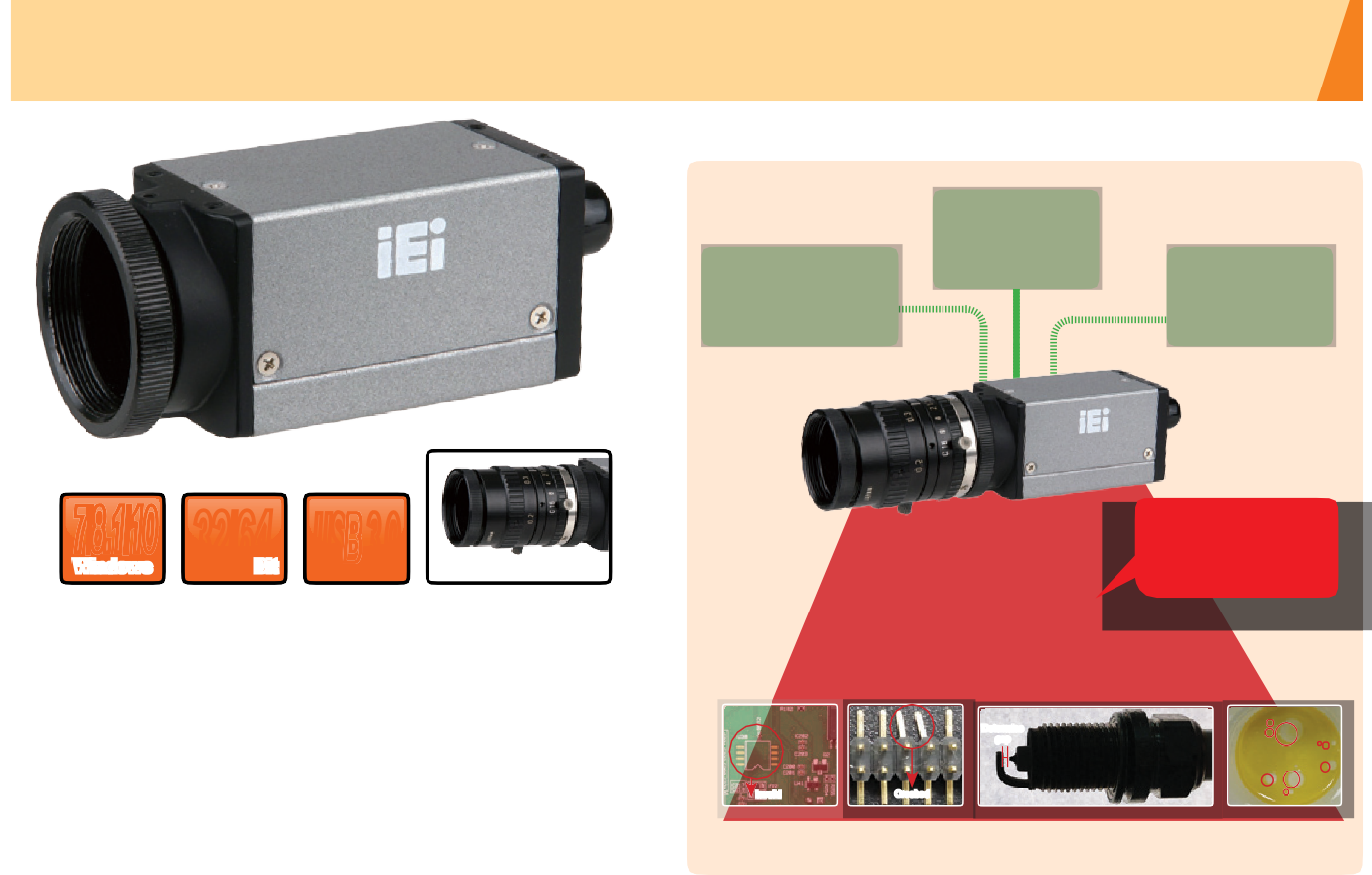 Lightweight USB 3.0 Camera, Micron MT9V022 CMOS, Global Shutter, 60 FPS at 752x480, without LensDemo Codes Provided7/8.1/10Features32/64BitUSB 3.0HSC-03M2-OUSB 3.0 High Speed CCapture Card=	+CameraIEI Vision SDK availableCompact and lightweight industrial camera with Aptina global shutter CMOS sensorCompatible with USB 3.0 SuperSpeed specificationResolutions up to 752x480Frame rates up to 60 FPSSupport AMCap and other DirectShow compatible softwareOther commercial vision software supported through DirecShow, ex: HalconIEI Similarity technology can provide image enhancementSpecificationsCamera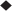 Invalid 	Machine Vision Application Examples	Dimensions (Unit: mm)System Requirement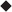 Software Support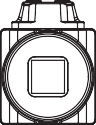 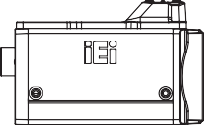 Packing List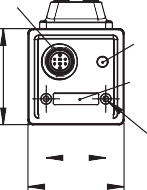 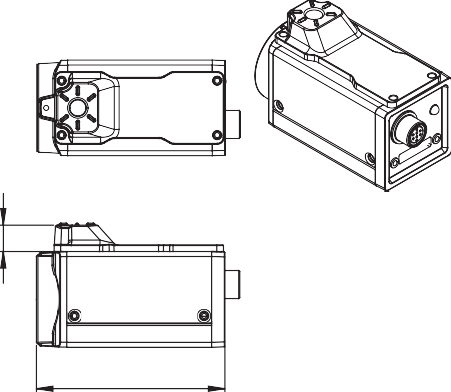 HR25LED USB 3.0screw M2OthersOrdering InformationNote: IEI does not offer Open eVision and MIL software licenses. Please buy the original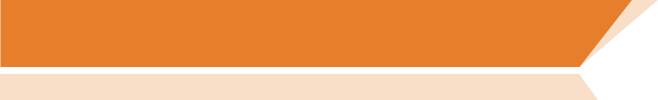 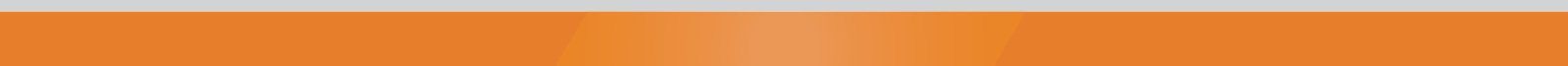 SystemIntel® Core™ i5 or aboveMemory2GB or morePart No.DescriptionHSC-03M2-O-R10Lightweight USB 3.0 camera & opto-isolated, Micron MT9V022 CMOS, global shutter, 60 FPS at 752x480, without Lens32001-019800-100-RSUSB 3.0 cable, 1800 mm, USB 3.0 A type male and micro USB3.0 B type male+screw